RESUMEAJIT KUMAR SAHU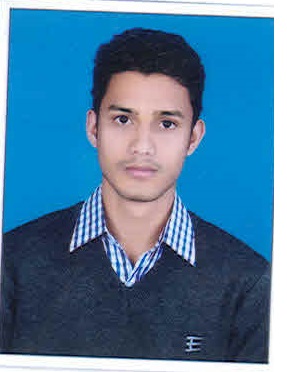 AT/PO-BADMAL, DIST-BARGARH,   PIN-768030, STATE-ODISSA							                  chatwithajit91@gmail.comCONTACT- 9348374867CAREER OBJECTIVE   : To live honest and hard life to work in a highly challenging competitive environment for the enhancement of my abilities and optimum profitability of the organization.PERSONAL PARTICULARS :Age			: 	 31 years			Date of Birth	:      20-06-1991Nationality		: 	 INDIAN   			Gender	               :     MaleMarital Status	               :         	 MARRIED				WORK EXPERIENCE:HAVE THE PLEASURE OF HAVING WORKED  WITH BRITANNICA COMPETITIVE ACADEMY,BARGARH AS A TEACHER,GUIDING THE ASPIRANTS ON THE AREAS LIKE REASONING,BANKING,ECONOMICS AND ENGLISH APTITUDE.HAVE WORKED WITH ENDURE TRUST,BARGARH UNDER THE PROJECT OF PMKVY AS A INSTRUCTOR IN LOGISTICS MANAGEMENT DEPARTMENT.HAVE WORKED WITH POLYGON CHEMICALS PVT LTD , MUMBAI AS A BUSSINESS DEVELOPMENT MANAGER FOCUSSING ON SPECIALITY CHEMICALS e.g WATERPROOFING PAINTS, WATERPROOFING SHEETS, ADMIXTURES,GROUTING ADDS,READYPLAST CEMENT ETC. TO A VARIETY OF CUSTOMERS e.g BUILDERS,APPLICATORS,GOVERNMENT CONTRACTORS AND INDUSTRIES IN RAIPUR REGION FROM 1st AUGUST 2015.HAVE WORKED WITH HDFC BANK LTD. RAIPUR AS RELATIONSHIP MANAGER IN CSRM DEPARTMENT   FOCUSSING CORPORATE SALARY ACCOUNTS AND CROSS SELL OF FINANCIAL PRODUCTS e.g FD,RD,CREDIT CARDS,DEMAT ACCOUNTS,CASA,HOUSE LOANS,PERSONAL LOANS,AUTO LOANS,TWL,SIP AND LIFE INSURANCE AND ACHIEVING TARGETS OF NEW CORPORATE TIE UPS FROM .25th JULY 2014 TO 27th JULY 2015.TRANSCRIPTION & TRANSLATION EXPERIENCE (5 YEARS)HAVE COMPLETED VARIOUS ODIA TRANSCRIPTION PROJECTS WITH DESICREW AS A FREELANCER.HAVE COMPLETED VARIOUS TRANSLATION PROJECTS (ODIA TO ENGLISH) WITH WORDSLEAD AS A FREELANCER.HAVE COMPLETED VARIOUS TRANSCRIPTION AND TRANSLATION (ODIA TO ENGLISH) PROJECTS WITH SHAKTI ENTERPRICES.HAVE BEEN THE GO TO GUY FOR SUBTITLES NEEDS OF CINEDESI (A RENOWNED AMERICAN YOUTUBE CHANNEL WITH MORE THAN 1 MILLION SUBSCRIBERS) ODIA DIALECTS KNOWLEDGE SAMBALPURI: Bargarh, Bolangir, Boudh, Deogarh, Jharsuguda, Kalahandi, Nuapada, Sambalpur, Subarnapur, Sundargarh and Athmallik sub-division of Angul district.KATAKI ODIA : CUTTACK,JAJPUR,KENDRAPADA.PHULBANI ODIA: PHULBANI & BOUDHDESIYA ODIA: KORAPUT,MALKANGIRI.EDUCATIONGRADUATION	              : BACHLOR OF COMPUTER APPLICATIONCOLLEGE		: IMPERIAL COLLEGE, BARGARHUNIVERSITY		: SAMBALPUR UNIVERSITYPERCENTAGE	               : 62.50 %	YEAR			: 2009 - 2012HSE			: +2 SCIENCE (PCMB)COLLEGE		: D.B COLLEGE, BHATLIBOARD		              : CHSE, ORISSAPERCENTAGE	              : 51%YEAR			: 2006-200810th			: HSCSCHOOL		: SVM(o),BARGARHBOARD		               : ORISSA STATE BOARDPERCENTAGE	               : 65.73%YEAR			:  2006PROFESSIONAL EDUCATIONNCFM FINANCIAL MARKETS MODULENSDC -JAVA PROGRAMMING LANGUAGEHOBBIES	: 		   READING NOVELS, LISTENING TO MUSIC. DECLARATION:                I hereby declare that the above mentioned Information is correct up to my knowledge and I bear the responsibility for the correctness of the above mentioned particulars.PLACE			                                                                                               			SIGNATURE